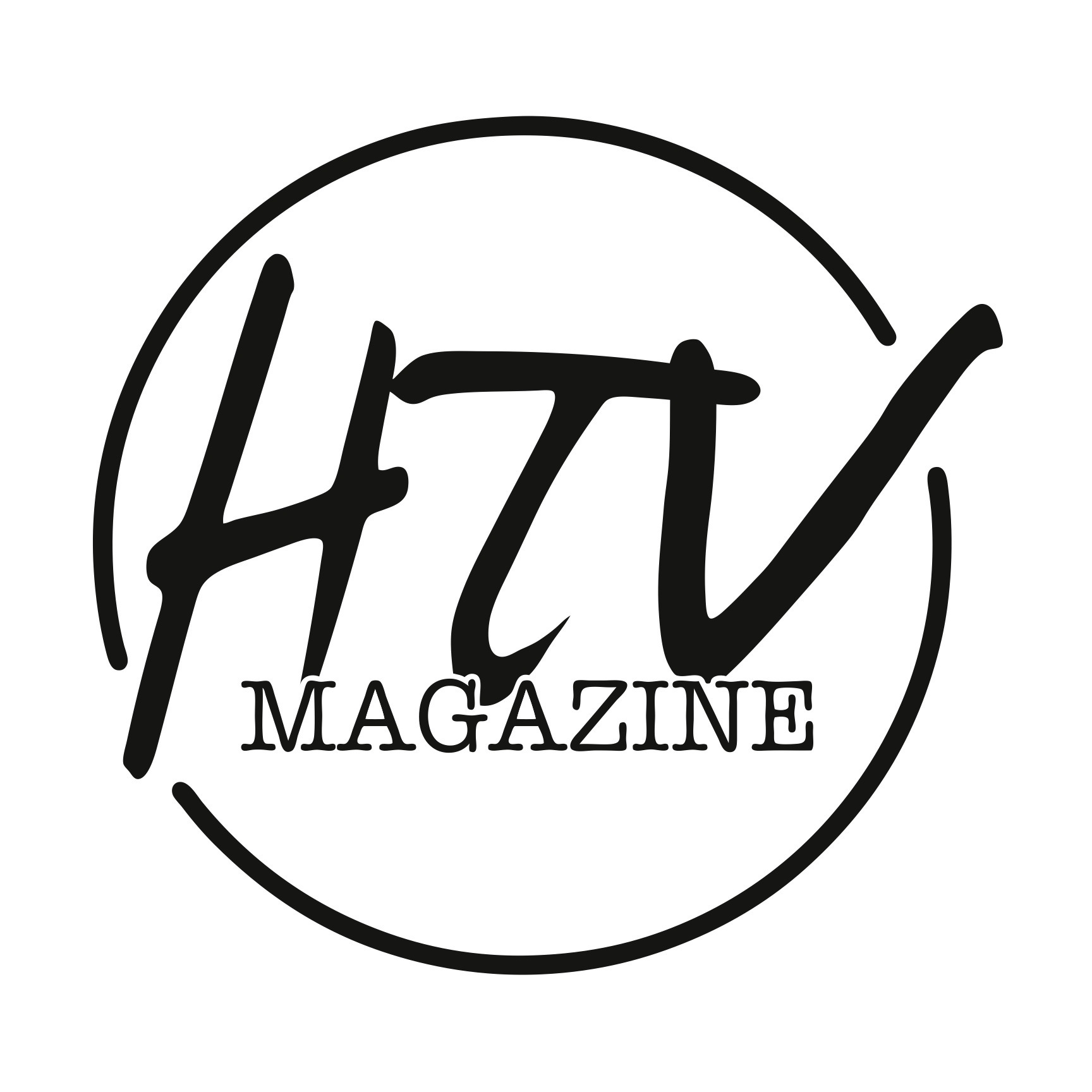 htvbuzz.com       @htvbuzz        facebook.com/htvmagazineHalf Awake Deb Identify two or three video sequences in the video.2.  Describe the beginning, middle and end of the video.3.  How did editing make the story more interesting and visually pleasing?4.  How did the director provide a surprise ending?5.  The video was not very literal.  The lyrics did not match the action much.  Did that matter?  Explain.